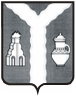                                 ПОСТАНОВЛЕНИЕ18 июля 2019 г.                                                                                                      № 843О внесении изменения в постановление Кировской районной администрации от 10.03.2016 №495        «О создании административной комиссии сельского поселения «Село Дуброво» В соответствии со статьями 5.1, 6 Закона Калужской области от 04.07.2002                  № 133-ОЗ «О создании административных комиссий»,  подпунктом 25 пункта 1     статьи 14 Закона Калужской области от 26.09.2005 №120-ОЗ «О наделении органов местного самоуправления муниципальных районов и городских округов Калужской области отдельными государственными полномочиями», руководствуясь ст. 7 Устава муниципального района «Город Киров и Кировский район»,  Кировская районная администрация ПОСТАНОВЛЯЕТ:	1. Внести в постановление Кировской районной администрации от 10.03.2016 №495 «О создании административной комиссии сельского поселения «Село Дуброво»  следующие изменения:	- вывести из состава административной комиссии сельского поселения «Село Дуброво»  Андриянова И.П.;	- ввести в состав административной комиссии сельского поселения «Село Дуброво» Филиппова Евгения Владимировича, участкового уполномоченного полиции МОМВД России  «Кировский», младшего лейтенанта (по согласованию).	2. Настоящее постановление вступает в силу с момента официального опубликования.Глава Кировскойрайонной администрации                                                                     И.Н. Феденков